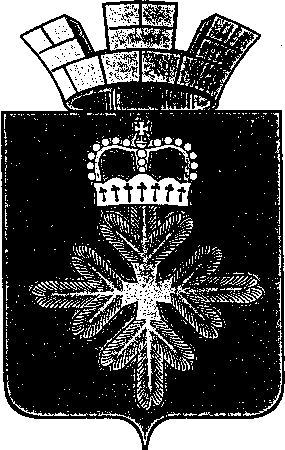 ДУМА ГОРОДСКОГО ОКРУГА ПЕЛЫМШЕСТОЙ СОЗЫВПРОЕКТ  РЕШЕНИЯот ________  года № _____п. ПелымВ соответствии со статьями 5.1, 30 - 33 Градостроительного кодекса Российской Федерации, статьей 28 Федерального закона от 06.10.2003 № 131-ФЗ «Об общих принципах организации местного самоуправления в Российской Федерации», руководствуясь Уставом городского округа Пелым, Дума городского округа ПелымРЕШИЛА:1. В Положение о порядке организации и проведения в городском округе Пелым общественных обсуждений и публичных слушаний по проектам генеральных планов, проектам правил землепользования и застройки, проектам планировки территории, проектам межевания территории, проектам правил благоустройства территорий, проектам решений о предоставлении разрешения на условно разрешенный вид использования земельного участка или объекта капитального строительства, проектам решений о предоставлении разрешения на отклонение от предельных параметров разрешенного строительства, реконструкции объектов капитального строительства, утвержденное Решением Думы городского округа Пелым от 30.05.2019 № 23/27, внести следующие изменения:1) в пп. 2 п. 17 Положения слова «не менее двух месяцев и не более четырех месяцев» заменить словами «не менее одного и не более трех месяцев».2. Настоящее решение опубликовать в информационной газете «Пелымский вестник» и разместить на официальном сайте городского округа Пелым в информационно-телекоммуникационной сети «Интернет».3. Контроль за исполнением настоящего решения возложить на постоянную комиссию по жилищно-коммунальному хозяйству, градостроительству и землепользованию, муниципальной собственности (Тищенко В.С.).СОГЛАСОВАНИЕпроект РЕШЕНИЯ ДУМЫвид правового актаНаименование правового акта: Докладчик: Алиева Амина ШахитовнаВид правового акта разослать:                                                  в электронном виде:                                                            на бумажном носителеА.Ш. Алиева                                                                         А.Ш. Алиева – 3 экз.                                                                                         Глава городского округа Пелым                 Ш.Т. Алиев Председатель Думы городского округа Пелым                                          Т.А. СмирноваДолжностьФамилия и инициалыСроки и результаты согласованияСроки и результаты согласованияСроки и результаты согласованияСроки и результаты согласованияДолжностьФамилия и инициалыДата полученияДатасогласованияЗамечания ПодписьЗаместитель главы  администрации городского округа ПелымТ.Н. БаландинаЗаместитель главы  администрации городского округа ПелымТ.Н. БаландинаФамилия, имя, отчествоисполнителя, местоработы, должность, телефон:Алиева Амина Шахитовна, старший инспектор МКУУ по ОДОМС и МУ городского округа Пелым8(34386)2-16-03